" بسمه تعالی"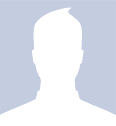 تجارب  کاریتحصیلاتسایر مدارکمهارت های عمومی کامپیوتری مهارت های هفت گانه ICDL   :Word                            Excel                            Access                   Internet Outlook                        Windows                       PowerPoint سایر نرم افزار های تخصصی  : سطح  آشنایی با زبان انگلیسیمکالمه :                            خواندن :                                درک مطلب:                                  نوشتن :        سایر مهارت های زبانی : مدت زماننام ارگانسمتمحل شرکتاز...   تا ...از...   تا ...  سال اخذ مدرکدانشگاهرشتهمعدلمقطع تحصیلیسالنام مدرکنام و محل ارگان صادر کننده